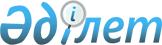 Об Основных направлениях международной деятельности Евразийского экономического союза на 2022 годРешение Высшего Евразийского экономического совета от 10 декабря 2021 года № 20.
      В соответствии со статьей 7 Договора о Евразийском экономическом союзе от 29 мая 2014 года и пунктом 5 Порядка осуществления Евразийским экономическим союзом международного сотрудничества, утвержденного Решением Высшего Евразийского экономического совета от 23 декабря 2014 г. № 99, Высший Евразийский экономический совет решил:
      Утвердить прилагаемые Основные направления международной деятельности Евразийского экономического союза на 2022 год. ОСНОВНЫЕ НАПРАВЛЕНИЯ
международной деятельности Евразийского экономического союза на 2022 год
      В настоящих Основных направлениях определены ключевые векторы и приоритеты международной деятельности Евразийского экономического союза (далее - Союз) на 2022 год.
      Международная деятельность Союза в 2022 году будет направлена на достижение целей Союза, указанных в статье 4 Договора о Евразийском экономическом союзе от 29 мая 2014 года, реализацию Стратегических направлений развития евразийской экономической интеграции до 2025 года, продвижение экономических интересов Союза и государств - членов Союза (далее - государства-члены) на мировом рынке, позиционирование Союза как надежного, предсказуемого партнера на международной арене.
      При осуществлении Союзом международной деятельности в 2022 году приоритетными будут следующие направления:
      развитие диалога с Содружеством Независимых Государств (СНЕ) в целях содействия интеграционным процессам на евразийском континенте с акцентом на совершенствование правового регулирования в рамках Союза и СНЕ, а также развитие предметного сотрудничества с заинтересованными государствами - участниками СНЕ, в том числе с использованием потенциала института государства - наблюдателя при Союзе;
      выстраивание системного диалога с Европейским союзом (ЕС), Шанхайской организацией сотрудничества (ШОС), Ассоциацией государств Юго-Восточной Азии (АСЕАЕГ), форумом "Азиатско- Тихоокеанское экономическое сотрудничество" (АТЭС), ключевыми региональными экономическими объединениями и крупнейшими национальными экономиками Евразии как основы для реализации идеи Большого Евразийского партнерства;
      развитие сотрудничества с перспективными с точки зрения экономических интересов государств-членов международными организациями, региональными интеграционными объединениями и третьими странами, в том числе путем заключения меморандумов о сотрудничестве (взаимодействии), преференциальных и непреференциальных торговых соглашений, а также интенсификация торгово-экономического взаимодействия с зарубежными партнерами, с которыми заключены такие меморандумы и торговые соглашения;
      содействие реализации экспортного потенциала государств- членов, в том числе за счет выхода на новые рынки товаров и услуг;
      выстраивание диалога и развитие взаимодействия с региональными интеграционными объединениями и международными организациями в целях развития сотрудничества и обмена опытом в сфере "зеленой" экономики;
      проведение системной работы по мировому и региональному позиционированию Союза. I. Взаимодействие с международными организациями, региональными интеграционными объединениями и третьими странами в целях развития существующих механизмов сотрудничества
      В 2022 году основные усилия Союза в области международной деятельности будут сосредоточены на развитии уже созданных механизмов сотрудничества, в том числе в рамках заключенных меморандумов, деклараций и торговых соглашений (актуальный перечень указанных документов размещается на официальном сайте Союза), а также при осуществлении планов и программ по реализации указанных документов:
      с международными, организациями:
      организациями и учреждениями системы      Организации Объединенных Наций (ООН), в том числе с региональными комиссиями - Европейской экономической комиссией ООН (ЕЭК ООН), Экономической и социальной комиссией ООН для Азии и Тихого океана (ЭСКАТО) и Экономической комиссией ООН для Латинской Америки и Карибского бассейна (ЭКЛАК), а также Статистической комиссией ООН (СТАТКОМ) и другими организациями, в частности с:
      Конференцией ООН по торговле и развитию (ЮНКТАД) по вопросам обеспечения устойчивого развития мировой экономики и экономик государств-членов, сотрудничества в сфере конкуренции и развития предпринимательства;
      ЕЭК ООН в целях развития статистической системы Союза на основе современных принципов функционирования и с учетом международных стандартов в сфере статистики, развития экосистем инноваций в государствах-членах, а также обмена опытом регулирования и внедрения в национальную практику эффективных механизмов привлечения капитала к реализации государственных проектов, в том числе на основе принципов государственночастного партнерства;
      Центром ООН по упрощению процедур торговли и электронным деловым операциям (СЕФАКТ ООН) в части информирования по вопросам совместимости разрабатываемых Евразийской экономической комиссией (далее - Комиссия) решений по моделированию данных со стандартами СЕФАКТ ООН, сопоставления и гармонизации данных, используемых в транспортных и сопроводительных документах;
      Организацией Объединенных Наций по промышленному развитию (ЮНИДО) по вопросам развития и модернизации промышленных комплексов, формирования совместной индустриально-инновационной инфраструктуры, трансфера передовых технологий, создания совместных производственных предприятий и цифрового пространства в сфере промышленности, анализа опыта реализации двусторонних проектов и программ развития ЮНИДО с государствами-членами в сфере создания наукоемких, высокотехнологичных, инновационных производств, повышения энергоэффективности, передачи "чистых технологий", взаимодействия в рамках реализации проекта "Совершенствование статистики промышленного производства и развитие показателей конкурентоспособности промышленности для анализа с целью принятия политически значимых решений";
      Продовольственной и сельскохозяйственной организацией ООН (ФАО) в целях разработки принципов и общих подходов к обеспечению продовольственной безопасности, устойчивого развития плодового садоводства и овощеводства в государствах- членах, включая внедрение цифровых и инновационных технологий, создание механизма по подготовке кадров и повышению квалификации сельхозтоваропроизводителей государств-членов;
      Всемирной организацией интеллектуальной собственности (ВОИС) путем проведения совместных мероприятий по проблемным вопросам в сфере интеллектуальной собственности, обмена аналитическими и справочными материалами, а также путем взаимного участия в мероприятиях, представляющих интерес для Комиссии и ВОИС;
      Международной организацией по миграции (МОМ) в целях выработки предложений по разрешению конкретных проблемных аспектов в сфере миграции;
      Всемирной таможенной организацией (ВТамО) посредством участия в пределах компетенции Союза в мероприятиях, проводимых данной организацией, и заседаниях рабочих органов ВТамО в целях изучения передовых практик и продвижения опыта Союза в сфере таможенного регулирования;
      Всемирной торговой организацией (ВТО) посредством участия в деятельности рабочих органов ВТО, рабочих групп и регулярных комитетов ВТО, в процедурах разрешения споров ВТО по мерам, относящимся к компетенции Союза, в первую очередь в сфере защиты внутреннего рынка Союза в соответствии с разделением национальной и интеграционной компетенций в рамках Союза, а также посредством продолжения работы по получению Союзом статуса наблюдателя в отдельных органах ВТО в рамках компетенции Союза в соответствии с решениями Совета Комиссии и оказания содействия Республике Беларусь в переговорах по присоединению к ВТО;
      Международной электротехнической комиссией (МЭК) по вопросам оценки соответствия продукции в рамках углубления взаимодействия по применению систем оценки соответствия МЭК;
      Европейским директоратом по качеству лекарственных средств и здравоохранению Совета Европы в сфере обращения лекарственных средств (ЕДКЛС) по вопросам гармонизации фармакопейных требований Фармакопеи Евразийского экономического союза и Европейской фармакопеи, участия представителей ЕДКЛС в заседаниях Фармакопейного комитета Евразийского экономического союза, обмена нормативной и технической документацией и информацией по вопросам разработки общих и частных фармакопейных статей (монографий), участия в мероприятиях, проводимых ЕДКЛС (заседаниях рабочих групп по вопросам фармакопейного нормирования, научно-практических семинарах и конференциях);
      Международной конкурентной сетью (МКС) посредством участия в деятельности рабочих групп, других мероприятиях и разработке документов МКС;
      Евразийской патентной организацией (ЕАПО) путем обмена информацией в сфере интеллектуальной собственности и взаимного участия в организуемых мероприятиях по вопросам интеллектуальной собственности;
      Евразийским банком развития (ЕАБР), Евразийским фондом стабилизации и развития (ЕФСР) и Международным финансовым центром "Астана" (МФЦА) с целью формирования условий для развития промышленной кооперации, создания совместных предприятий в промышленном секторе, реализации новых инфраструктурных проектов в рамках Союза, содействия внедрению энерго- и ресурсосберегающих технологий, поддержки и финансирования совместных инициатив и кооперационных проектов;
      Международной ассоциацией пенсионных и социальных фондов (МАПСФ) в целях применения наилучших международных практик в сфере социального и пенсионного обеспечения, а также популяризации опыта евразийской интеграции в указанной сфере;
      Общественной организацией Всеобщая конфедерация профсоюзов - международное профсоюзное объединение (ВКП) в целях выработки предложений по решению имеющихся проблемных вопросов, разработки проектов нормативных документов, изучения передового опыта правового регулирования в сфере трудовых отношений;
      Советом руководителей миграционных органов государств - участников СНГ (СРМО) в целях обмена опытом по мониторингу миграционной ситуации и практик применения миграционного законодательства в государствах-членах;
      Евразийской группой по противодействию легализации преступных доходов и финансированию терроризма (ЕАГ) в соответствии с Меморандумом о взаимопонимании между Евразийской экономической комиссией и Евразийской группой по противодействию легализации преступных доходов и финансированию терроризма от 12 февраля 2021 года путем активизации сотрудничества по направлениям, представляющим взаимный интерес в области противодействия легализации (отмыванию) доходов, полученных преступным путем, и финансированию терроризма;
      другими заинтересованными международными организациями;
      с региональными интеграционными и межгосударственными объединениями:
      СНГ с целью развития всестороннего торгово-экономического сотрудничества между государствами-членами и государствами - участниками СНГ, не являющимися государствами-членами, и сопряжения интеграционных процессов в рамках Союза и СНГ;
      ШОС в целях установления более тесного практического сотрудничества посредством использования потенциала площадок публичных мероприятий государств-членов, посвященных тематике ШОС, с участием представителей органов государственной власти и бизнес-сообществ, а также экспертных сообществ государств-членов и стран ШОС;
      АСЕАН с целью углубления взаимодействия и обновления формата сотрудничества посредством участия в деловых форумах и других совместных мероприятиях, обмена информацией и опытом по вопросам упрощения процедур торговли, технического регулирования, развития цифровой экономики, санитарных и фитосанитарных мер, защиты прав потребителей, конкуренции и других аспектов взаимодействия в пределах компетенции Союза;
      Африканским союзом с целью согласования плана совместных мероприятий для активизации взаимодействия в сферах инфраструктуры и сельского хозяйства, торговли, инвестиций и развития предпринимательства, региональной экономической интеграции путем участия в совместных мероприятиях представителей государственных органов и бизнес-сообществ государств-членов, государств - членов Африканского союза и представителей Комиссии;
      Генеральным секретариатом Андского сообщества с целью углубления сотрудничества посредством обмена опытом в сфере региональной экономической интеграции, анализа лучших практик преодоления негативных тенденций развития мировой экономики;
      Тихоокеанским альянсом путем организации совместных круглых столов и бизнес-форумов с целью развития прямых контактов представителей бизнес-сообществ государств-членов и государств - участников Рамочного соглашения Тихоокеанского альянса, а также установления кооперационных связей в представляющих взаимный интерес областях экономики;
      Секретариатом по экономической интеграции в Центральной Америке (СИЕКА) с целью развития взаимовыгодного экономического сотрудничества и содействия расширению и диверсификации торговли между странами - участницами Подсистемы экономической интеграции в Центральной Америке и государствами-членами путем проведения совместных мероприятий, разработки рекомендаций по развитию экономического сотрудничества между Комиссией и СИЕКА, обмена опытом и информацией;
      Латиноамериканской экономической системой (ЛАЭС) путем проведения совместных круглых столов и бизнес-форумов с целью развития контактов представителей бизнес-сообществ государств- членов и государств - членов ЛАЭС, обмена опытом в сфере развития региональной экономической интеграции;
      с третьими странами:
      Республикой Куба, Республикой Молдова, Республикой Узбекистан (с учетом статуса государства - наблюдателя при Союзе);
      Народной Республикой Бангладеш, Греческой Республикой, Иорданским Хашимитским Королевством, Республикой Индонезией, Королевством Камбоджа, Королевством Марокко, Монголией, Республикой Перу, Республикой Сингапур, Королевством Таиланд, Фарерскими островами и Республикой Чили, а также с другими государствами, с органами государственной власти которых Комиссия заключила меморандумы, с акцентом на развитие отраслевого взаимодействия с целью создания максимально благоприятных условий для углубления торгово-экономического сотрудничества, в том числе за счет формирования и пролонгации планов мероприятий по реализации меморандумов (деклараций), развития практики проведения заседаний совместных рабочих групп и привлечения к участию в их работе представителей органов исполнительной власти государств-членов, Делового совета Евразийского экономического союза и бизнес- сообществ государств-членов;
      Китайской Народной Республикой путем взаимодействия в рамках Совместной комиссии и других рабочих органов, создание которых предусмотрено Соглашением о торгово-экономическом сотрудничестве между Евразийским экономическим союзом и его государствами-членами, с одной стороны, и Китайской Народной Республикой, с другой стороны, от 17 мая 2018 года, в целях содействия идентификации и реализации проектов совместного интереса государств-членов и КНР, в рамках реализации Соглашения об обмене информацией о товарах и транспортных средствах международной перевозки, перемещаемых через таможенные границы Евразийского экономического союза и Китайской Народной Республики, от 6 июня 2019 года путем заключения протокола о порядке обмена информацией между таможенными службами, в рамках реализации Меморандума о сотрудничестве в области применения антидемпинговых, компенсационных и специальных защитных мер между Евразийской экономической комиссией и Министерством коммерции Китайской Народной Республики от 6 декабря 2012 года в целях поддержания диалога между органами, проводящими расследования, по методологическим и процедурным аспектам расследований и обмена мнениями по актуальным вопросам в сфере мер торговой защиты, а также сопряжения планов развития Союза и китайской инициативы "Один пояс - один путь";
      Социалистической Республикой Вьетнам, Республикой Сербией, Республикой Сингапур (с даты вступления в силу) и Исламской Республикой Иран в соответствии с преференциальными торговыми соглашениями с целью содействия развитию торговли товарами, а также поддержки взаимного экономического и торгового сотрудничества.
      Будет продолжено взаимодействие с представителями третьих стран по вопросам применения специальных защитных, антидемпинговых и компенсационных мер в отношении этих стран, включая встречи и консультации, в том числе на территориях третьих стран, с представителями третьих стран, региональных интеграционных объединений и международных организаций. II. Сотрудничество с потенциальными партнерами, к углублению связей с которыми Союз стремится в приоритетном порядке
      Будет продолжена работа по формированию институциональной основы для развития взаимодействия:
      с международными организациями:
      организациями системы ООН, в том числе посредством реализации во взаимодействии с государствами-членами мер, направленных на принятие резолюции ООН о получении Союзом статуса наблюдателя при Генеральной Ассамблее ООН (ГА ООН) (без создания представительства). Статус наблюдателя при ГА ООН обеспечит Союзу универсальную площадку для позиционирования на глобальном уровне, позволит участвовать в мероприятиях, которые проводят ООН и ее специализированные учреждения;
      Комиссия продолжит работу по взаимодействию с ООН и ее специализированными институтами в контексте реализации Целей устойчивого развития ООН и других передовых глобальных инициатив.
      Организацией экономического сотрудничества и развития (ОЭСР) путем участия в работе глобальных форумов ОЭСР и других мероприятиях, проводимых ОЭСР, в том числе в мероприятиях ОЭСР по конкуренции, обучающих программах Регионального центра ОЭСР по конкуренции, взаимодействия по вопросам сертификации семян сельскохозяйственных растений в рамках участия представителей Комиссии в работе Технической рабочей группы ОЭСР по семенным схемам, а также с целью развития сотрудничества и обмена опытом в сфере циркулярной экономики;
      Международным форумом регуляторов медицинских изделий (IMDRF) в целях получения статуса "региональная инициатива по гармонизации" в работе IMDRF для участия в перспективе в деятельности рабочих групп в сфере регулирования обращения медицинских изделий;
      Международным центром по разработке миграционной политики (ICMPD) путем участия в совместных мероприятиях, проводимых в том числе под эгидой Пражского процесса, в целях использования наилучших международных практик и опыта их эффективной реализации для подготовки предложений по дальнейшему развитию единого рынка труда Союза;
      Международной организацией труда (МОТ) в части обмена информацией о новых тенденциях и лучших мировых практиках в сфере регулирования процессов трудовой миграции, укрепления социальной защищенности трудящихся и членов их семей, а также развития диалога по вопросам трудовой миграции;
      Региональной ассоциацией органов регулирования энергетики (ЭРРА) в целях изучения мирового опыта и имплементации наилучших международных практик путем подписания меморандума о сотрудничестве;
      Европейским региональным бюро Всемирной организации здравоохранения (ЕРБ ВОЗ) в целях подписания меморандума о взаимодействии и разработки плана мероприятий по его реализации, что позволит обмениваться нормативной и технической документацией, проводить консультации по вопросам, представляющим взаимный интерес, совместно принимать участие в конференциях, семинарах, совещаниях;
      Организацией по безопасности и сотрудничеству в Европе (ОБСЕ) по вопросам, связанным с экономической тематикой в регионе ОБСЕ, посредством участия представителей Комиссии в ключевых мероприятиях в рамках экономического и экологического измерения ОБСЕ, а также в заседаниях Совета министров иностранных дел государств - участников ОБСЕ;
      Немецким энергетическим агентством (Dena) в целях изучения мирового опыта и имплементации наилучших международных практик в право Союза посредством подписания меморандума о сотрудничестве в сфере энергоэффективности, энергосбережения и использования возобновляемых источников энергии;
      Комиссией "Кодекс Алиментариус" (ФАО/ВОЗ) в целях участия (с учетом представления согласованных с государствами-членами позиций) в мероприятиях по разработке международных стандартов, методических указаний, норм и правил, способствующих обеспечению безопасности и качества пищевой продукции, а также устранению препятствий для добросовестной торговли продовольственными товарами;
      Секретариатом Международной конвенции по карантину и защите растений (МККЗР) и ее региональными организациями путем подписания рамочных документов, а также посредством использования потенциала площадок Комиссии и государств-членов в целях проведения мероприятий с участием представителей органов государственной власти и бизнес-сообществ, а также экспертных сообществ государств-член о в и договаривающихся сторон МККЗР;
      с региональными интеграционными и межгосударственными объединениями:
      ЕС в целях развития диалога в формате Союз - ЕС и институализации сотрудничества с Европейской комиссией, иными наднациональными органами ЕС с учетом обеспечения эффективной защиты экономических интересов Союза. Продолжится развитие отраслевого взаимодействия, в том числе в сферах технического регулирования, применения санитарных и ветеринарных мер, обращения лекарственных средств и медицинских изделий, экономики и финансов, промышленности и сельского хозяйства, статистики, некоторых аспектов торговой политики, конкурентной политики, а также по другим направлениям деятельности Союза, формирование институциональной основы для развития взаимодействия с ЕС в сфере защиты прав потребителей, проведение переговоров по вопросам изменения климата, в том числе по трансграничному углеродному регулированию, которое может оказать системное влияние на развитие экспортно ориентированных отраслей экономик государств-членов, углубление взаимодействия с государствами - членами ЕС, с правительствами которых Комиссия формализовала взаимодействие, и с государствами - членами ЕС, которые проявляют заинтересованность в развитии взаимодействия с Комиссией;
      странами БРИКС в целях установления в перспективе взаимодействия в сферах, представляющих взаимный интерес;
      "Еруппой двадцати" (G-20) в целях выработки механизма по преодолению последствий кризисных явлений, связанных с распространением коронавирусной инфекции COVID-19;
      АТЭС, Латиноамериканской ассоциацией интеграции (ЛАИ), Карибским сообществом (КАРИКОМ), субрегиональными объединениями Африки и другими региональными интеграционными объединениями в целях установления сотрудничества и развития взаимодействия в сферах, представляющих взаимный интерес;
      Советом сотрудничества арабских государств Персидского залива (ССАГПЗ) в целях определения его заинтересованности в заключении соглашения о свободной торговле;
      с третьими странами:
      заинтересованными государствами - участниками СНГ, не являющимися государствами-членами, сотрудничество с которыми представляет взаимный экономический интерес, в целях формализации отношений с ними;
      Республикой Филиппины и Лаосской Народно-Демократической Республикой как государствами - членами АСЕАН и другими странами, заинтересованными в углублении взаимодействия с Союзом, в целях подписания Комиссией меморандумов о сотрудничестве;
      Арабской Республикой Египет, Государством Израиль, Республикой Индией и Исламской Республикой Иран в рамках совместных с государствами-членами переговоров о заключении соглашений о свободной торговле, а также с Республикой Индонезией и Монголией - в случае принятия Высшим Евразийским экономическим советом решений об инициировании соответствующих переговоров;
      Туркменистаном, Республикой Корея, Королевством Саудовская Аравия, Объединенными Арабскими Эмиратами, государством Катар и другими перспективными экономическими партнерами с целью активизации торгово-экономического сотрудничества.
      Реализация внешнеторговой политики Союза будет обеспечена в соответствии с Подходами к развитию торгово-экономического сотрудничества с основными партнерами Союза на среднесрочную перспективу.
      Будет также сформирован перечень имеющих интеграционную направленность и отвечающих задачам укрепления авторитета Союза приоритетных проектов отраслевого сотрудничества (банк данных интеграционных проектов), реализуемых и планируемых к реализации в рамках сопряжения планов развития Союза и китайской инициативы "Один пояс - один путь". В банк данных будут включены интеграционные проекты двух и более государств-членов с Китайской Народной Республикой.
      Осуществляемые в рамках настоящих Основных направлений шаги по углублению взаимодействия с СНГ, сопряжению планов развития Союза и китайской инициативы "Один пояс - один путь", укреплению взаимодействия с ШОС, АСЕАН, установлению диалога с Европейским союзом и другими интеграционными объединениями и государствами континента будут способствовать позиционированию Союза как одного из центров формирования Большого Евразийского партнерства.
      Необходима ориентация международной деятельности Союза на решение актуальных задач евразийской экономической интеграции, а именно: развитие экспорта, транспортной и энергетической инфраструктуры, промышленной кооперации, внедрение новых технологий, экспорт передового опыта Союза в сфере инноваций и цифровых технологий и др. Необходимо активизировать работу по созданию условий для совместного выхода предприятий государств- членов на рынки третьих стран. Важно интенсифицировать отраслевой диалог в рамках созданных механизмов сотрудничества (совместные рабочие группы, созданные в соответствии с меморандумами о сотрудничестве или взаимопонимании) и более активно подключать к нему представителей органов исполнительной власти государств-членов.
      Достижению целей Союза на международной арене будут способствовать позиционирование Союза в рамках международных мероприятий, проводимых в государствах-членах, в том числе по линии международных организаций, в которых председательствуют государства-члены, а также активизация диалога с зарубежными бизнес- ассоциациями и экспертными сообществами.
      Государства-члены будут оказывать поддержку проводимым в рамках заключенных Комиссией меморандумов (деклараций) форумам, конференциям, круглым столам и другим мероприятиям посредством их информационного сопровождения и содействия в формировании делегаций представителей бизнес-сообществ и органов исполнительной власти государств-членов.
      Государства-члены обеспечат системное информационное сопровождение с использованием государственных средств массовой информации для освещения международной деятельности Союза и его усилий по формированию Большого Евразийского партнерства.
      Комиссия при содействии государств-членов продолжит предпринимать усилия по продвижению международной повестки Союза на площадках Петербургского международного экономического форума, Астанинского экономического форума, Восточного экономического форума, Евразийского экономического форума, Петербургского международного юридического форума, а также в рамках других мероприятий международного уровня, проводимых на территориях государств-членов.
      Представляется важным продолжить курс на улучшение международного имиджа Союза. Этому, в частности, будет способствовать приглашение на заседания Высшего Евразийского экономического совета и Евразийского Межправительственного совета лидеров зарубежных государств.
      Комиссия продолжит тесную работу с Деловым советом Евразийского экономического союза и диалог с бизнес-сообществами государств-членов. Большое значение при этом будет иметь наличие консолидированной позиции деловых кругов в ходе переговорного процесса с зарубежными партнерами. Эффективному решению задач Союза на международной арене будет способствовать положительно зарекомендовавшая себя практика информирования Делового совета Евразийского экономического союза и представителей бизнес- сообществ государств-членов о международных мероприятиях в целях формирования соответствующих бизнес-делегаций для участия в указанных мероприятиях.
      Комиссия будет последовательно развивать взаимодействие с международным деловым и экспертным сообществом, в том числе с торгово-промышленными палатами, советами делового сотрудничества, региональными банками развития и ключевыми международными дискуссионными площадками, включая Всемирный экономический форум, Международный институт прикладного системного анализа и т. п.
      Будет продолжена работа по совершенствованию механизмов международной деятельности Союза и выработке предложений по усилению позиций Союза на международной арене.
      Члены Коллегии и должностные лица Комиссии при осуществлении      командировок в третьи страны по линии международных организаций или для участия в зарубежных мероприятиях (симпозиумах, форумах, конференциях и т. д.) будут устанавливать и углублять контакты с представителями профильных ведомств, экспертных и деловых кругов, средств массовой информации принимающего государства, а также будут организовывать совместные брифинги для сотрудников дипломатических представительств государств-членов по курируемому ими кругу вопросов.
      Комиссия примет меры в целях повышения информативности направляемых в министерства иностранных дел государств-членов отчетов о результатах зарубежных командировок представителей Комиссии.
      Реализация целей и задач международной повестки Союза будет осуществляться в тесном взаимодействии с внешнеполитическими и внешнеэкономическими ведомствами, а также с торговыми представительствами государств-членов.
					© 2012. РГП на ПХВ «Институт законодательства и правовой информации Республики Казахстан» Министерства юстиции Республики Казахстан
				
Члены Высшего Евразийского экономического совета:
Члены Высшего Евразийского экономического совета:
Члены Высшего Евразийского экономического совета:
Члены Высшего Евразийского экономического совета:
Члены Высшего Евразийского экономического совета:
От Республики Армения

От Республики Беларусь

От Республики Казахстан

От Кыргызской Республики

От Российской Федерации
УТВЕРЖДЕНЫ
Решением Высшего
Евразийского экономического совета
от 10 декабря 2021 г. № 20